В целях определения местоположения границ образуемых и изменяемых земельных участков, в соответствии с Градостроительным кодексом Российской Федерации, постановлением Правительства Российской Федерации от 19.11.2014 № 1221 «Об утверждении Правил присвоения, изменения и аннулирования адресов», решением Совета депутатов города Новосибирска от 24.05.2017 № 411 «О Порядке подготовки документации по планировке территории и признании утратившими силу отдельных решений Совета депутатов города Новосибирска, постановлениями мэрии города Новосибирска от 16.06.2017 № 2814 «О проекте планировки территории восточной части Калининского района и проекте межевания территории квартала 270.04.02.02 в границах проекта планировки восточной части Калининского района», от 07.08.2018 № 2890 «О подготовке проекта межевания территории, предназначенной для размещения линейного объекта инженерной инфраструктуры местного значения – «Строительство: «Водопровод по ул. Б. Хмельницкого Д 800, протяженностью 1,00 км» в границах проекта планировки территории восточной части Калининского района», руководствуясь Уставом города Новосибирска, ПОСТАНОВЛЯЮ:1. Утвердить проект межевания территории, предназначенной для размещения линейного объекта инженерной инфраструктуры местного значения – «Строительство: «Водопровод по ул. Б. Хмельницкого Д 800, протяженностью 1,00 км» в границах проекта планировки территории восточной части Калининского района (приложение).2. Присвоить адрес образуемому земельному участку согласно приложению 1 к проекту межевания территории, предназначенной для размещения линейного объекта инженерной инфраструктуры местного значения – «Строительство: «Водопровод по ул. Б. Хмельницкого Д 800, протяженностью 1,00 км» в границах проекта планировки территории восточной части Калининского района.3. Департаменту строительства и архитектуры мэрии города Новосибирска разместить постановление на официальном сайте города Новосибирска в информационно-телекоммуникационной сети «Интернет».4. Департаменту информационной политики мэрии города Новосибирска в течение семи дней со дня издания постановления обеспечить опубликование постановления.5. Контроль за исполнением постановления возложить на заместителя мэра города Новосибирска – начальника департамента строительства и архитектуры мэрии города Новосибирска.Никулина2275008ГУАиГПриложение к постановлению мэриигорода Новосибирскаот 11.12.2018 № 4417ПРОЕКТмежевания территории, предназначенной для размещения линейного объекта инженерной инфраструктуры местного значения – «Строительство: «Водопровод по ул. Б. Хмельницкого Д 800, протяженностью 1,00 км» в границах проекта планировки территории восточной части Калининского района1. Текстовая часть проекта межевания территории:1.1. Сведения об образуемом земельном участке (приложение 1).1.2. Сведения о границах территории, в отношении которой утвержден проект межевания (приложение 2).2. Чертеж межевания территории (приложение 3).____________Приложение 1к проекту межевания территории, предназначенной для размещения линейного объекта инженерной инфраструктуры местного значения – «Строительство: «Водопровод по ул. Б. Хмельницкого Д 800, протяженностью 1,00 км» в границах проекта планировки территории восточной части Калининского районаТЕКСТОВАЯ ЧАСТЬпроекта межевания территории____________Приложение 2 к проекту межевания территории, предназначенной для размещения линейного объекта инженерной инфраструктуры местного значения – «Строительство: «Водопровод по 
ул. Б. Хмельницкого Д 800, протяженностью 1,00 км» в границах проекта планировки территории восточной части Калининского районаСВЕДЕНИЯо границах территории, в отношении которой утвержден проект межевания____________Приложение 3к проекту межевания территории, предназначенной для размещения линейного объекта инженерной инфраструктуры местного значения – «Строительство: «Водопровод по ул. Б. Хмельницкого Д 800, протяженностью 1,00 км» в границах проекта планировки территории восточной части Калининского районаЧЕРТЕЖ межевания территории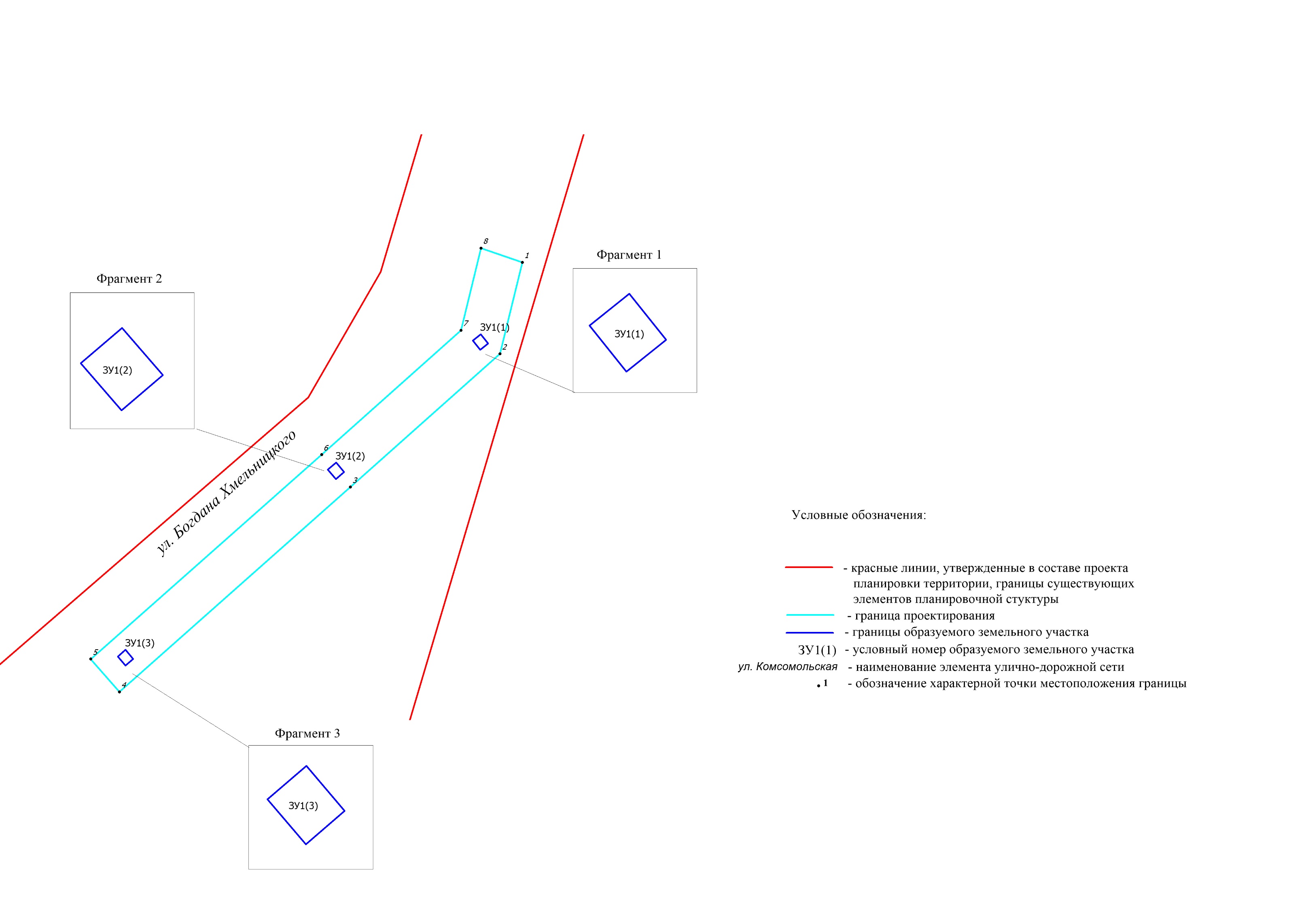 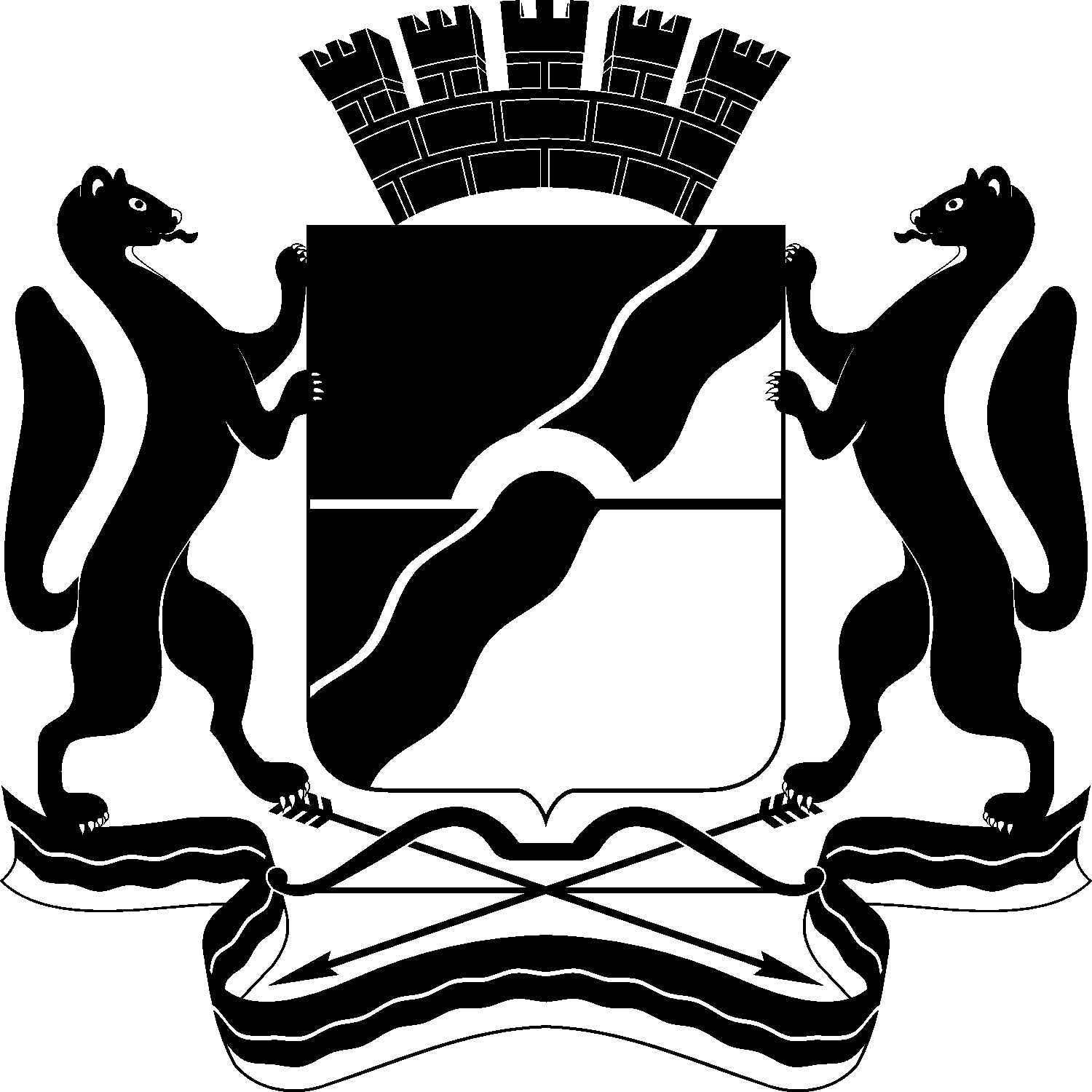 МЭРИЯ ГОРОДА НОВОСИБИРСКАПОСТАНОВЛЕНИЕОт  	  11.12.2018		№       4417   	О проекте межевания территории, предназначенной для размещения линейного объекта инженерной инфраструктуры местного значения – «Строительство: «Водопровод по ул. Б. Хмельницкого Д 800, протяженностью 1,00 км» в границах проекта планировки территории восточной части Калининского районаМэр города НовосибирскаА. Е. ЛокотьУсловныйномерземельного участка на чертеже межевания территорииУчетный номер
кадастрового кварталаВид разрешенного использования образуемого земельного участка в соответствии с проектом планировки территорииПлощадь земельного участка, гаАдрес земельного участкаВозможный способ образования земельного участка123456ЗУ 154:35:000000Коммунальное обслуживание - водопроводы0,0039Российская Федерация, Новосибирская область, городской округ город Новосибирск, город Новосибирск, ул. Богдана Хмельницкого, з/у 86аОбразование земельного участка из земель, государственная собственность на которые не разграничена№ точкиКоординатыКоординаты№ точкиXY1231494567.334201660.772494377.044201612.363494334.664201563.794494269.564201488.785494280.204201479.676494345.224201554.627494384.724201599.868494571.354201647.18